PENERAPAN MODEL PROBLEM BASED LEARNING UNTUK MENINGKATKAN MOTIVASI DAN HASIL BELAJAR DALAM PEMBELAJARAN IPS MATERI MASALAH SOSIAL(Penelitian Tindakan Kelas Pada Siswa Kelas IV SDNSukarame Kecamatan Paseh Kabupaten Bandung)SKRIPSIDisusun untuk Memenuhi Salah Satu Syarat Memperoleh Gelar Sarjana Pendidikan Guru Sekolah Dasar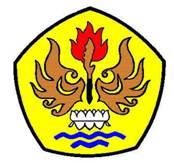 Oleh:Nisa Ihsaniwati125060184PROGRAM STUDI PENDIDIKAN GURU SEKOLAH DASARFAKULTAS KEGURUAN DAN ILMU PENDIDIKANUNIVERSITAS PASUNDANBANDUNG2016